Industrial Waste Annual Self-Monitoring Report			Send to:	King County Industrial Waste Program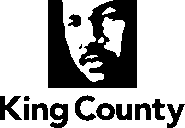 														201 S. Jackson Street, Suite 513					for Groundwater Remediation Projects				Seattle, WA  98104-3855					Phone 206-477-5300 / FAX 206-263-3001					Email: info.KCIW@kingcounty.govDue Date: Signed annual report form is due by January 15 each year. Please Note: Do not include original laboratory reports with this form unless requested. Keep the original laboratory reports on file and available for inspection for at least three years.Company Name:        This form is available at www.kingcounty.gov/industrialwaste.Please specify year:Please specify year:Please specify year:20     20     20     20     Sample Site No.:Sample Site No.:Sample Site No.:Permit/DA No.:Permit/DA No.:All units are mg/l unless otherwise noted. Note: Write in self-monitoring parameters, if not provided, e.g. chromium (Cr) or settleable solids (ml/L).                                                                                                                                           ▼                 ▼All units are mg/l unless otherwise noted. Note: Write in self-monitoring parameters, if not provided, e.g. chromium (Cr) or settleable solids (ml/L).                                                                                                                                           ▼                 ▼All units are mg/l unless otherwise noted. Note: Write in self-monitoring parameters, if not provided, e.g. chromium (Cr) or settleable solids (ml/L).                                                                                                                                           ▼                 ▼All units are mg/l unless otherwise noted. Note: Write in self-monitoring parameters, if not provided, e.g. chromium (Cr) or settleable solids (ml/L).                                                                                                                                           ▼                 ▼All units are mg/l unless otherwise noted. Note: Write in self-monitoring parameters, if not provided, e.g. chromium (Cr) or settleable solids (ml/L).                                                                                                                                           ▼                 ▼All units are mg/l unless otherwise noted. Note: Write in self-monitoring parameters, if not provided, e.g. chromium (Cr) or settleable solids (ml/L).                                                                                                                                           ▼                 ▼All units are mg/l unless otherwise noted. Note: Write in self-monitoring parameters, if not provided, e.g. chromium (Cr) or settleable solids (ml/L).                                                                                                                                           ▼                 ▼All units are mg/l unless otherwise noted. Note: Write in self-monitoring parameters, if not provided, e.g. chromium (Cr) or settleable solids (ml/L).                                                                                                                                           ▼                 ▼All units are mg/l unless otherwise noted. Note: Write in self-monitoring parameters, if not provided, e.g. chromium (Cr) or settleable solids (ml/L).                                                                                                                                           ▼                 ▼All units are mg/l unless otherwise noted. Note: Write in self-monitoring parameters, if not provided, e.g. chromium (Cr) or settleable solids (ml/L).                                                                                                                                           ▼                 ▼All units are mg/l unless otherwise noted. Note: Write in self-monitoring parameters, if not provided, e.g. chromium (Cr) or settleable solids (ml/L).                                                                                                                                           ▼                 ▼All units are mg/l unless otherwise noted. Note: Write in self-monitoring parameters, if not provided, e.g. chromium (Cr) or settleable solids (ml/L).                                                                                                                                           ▼                 ▼All units are mg/l unless otherwise noted. Note: Write in self-monitoring parameters, if not provided, e.g. chromium (Cr) or settleable solids (ml/L).                                                                                                                                           ▼                 ▼All units are mg/l unless otherwise noted. Note: Write in self-monitoring parameters, if not provided, e.g. chromium (Cr) or settleable solids (ml/L).                                                                                                                                           ▼                 ▼All units are mg/l unless otherwise noted. Note: Write in self-monitoring parameters, if not provided, e.g. chromium (Cr) or settleable solids (ml/L).                                                                                                                                           ▼                 ▼All units are mg/l unless otherwise noted. Note: Write in self-monitoring parameters, if not provided, e.g. chromium (Cr) or settleable solids (ml/L).                                                                                                                                           ▼                 ▼All units are mg/l unless otherwise noted. Note: Write in self-monitoring parameters, if not provided, e.g. chromium (Cr) or settleable solids (ml/L).                                                                                                                                           ▼                 ▼All units are mg/l unless otherwise noted. Note: Write in self-monitoring parameters, if not provided, e.g. chromium (Cr) or settleable solids (ml/L).                                                                                                                                           ▼                 ▼All units are mg/l unless otherwise noted. Note: Write in self-monitoring parameters, if not provided, e.g. chromium (Cr) or settleable solids (ml/L).                                                                                                                                           ▼                 ▼Sample DateMonth/DaySample TypeC (Composite)G (Grab)BC (Batch)Sample TypeC (Composite)G (Grab)BC (Batch)BenzeneEthylbenzeneTolueneTolueneTotal XylenesNonpolar fats, oils, & grease(FOG)(record average of 3 grabs only)Nonpolar fats, oils, & grease(FOG)(record average of 3 grabs only)Discharge Volumeon sample day (gallons)Discharge Volumeon sample day (gallons)Total Monthly Flow(gallons)Total Monthly Flow(gallons)I certify under penalty of law that this document and all attachments were prepared under my direction or supervision in accordance with a system designed to assure that qualified personnel properly gather and evaluate the information submitted. Based on my inquiry of the person or persons who manage the system, or those persons directly responsible for gathering the information, the information submitted is, to the best of my knowledge and belief, true, accurate, and complete. I am aware that there are significant penalties for submitting false information, including the possibility of fine and imprisonment for knowing violations. I further certify that all data requiring a laboratory analysis were analyzed by a Washington State Department of Ecology accredited laboratory for each parameter tested.Signature of Principal Executive or Authorized Agent		DateSemester 1Jan/_____I certify under penalty of law that this document and all attachments were prepared under my direction or supervision in accordance with a system designed to assure that qualified personnel properly gather and evaluate the information submitted. Based on my inquiry of the person or persons who manage the system, or those persons directly responsible for gathering the information, the information submitted is, to the best of my knowledge and belief, true, accurate, and complete. I am aware that there are significant penalties for submitting false information, including the possibility of fine and imprisonment for knowing violations. I further certify that all data requiring a laboratory analysis were analyzed by a Washington State Department of Ecology accredited laboratory for each parameter tested.Signature of Principal Executive or Authorized Agent		DateSemester 1Feb/_____I certify under penalty of law that this document and all attachments were prepared under my direction or supervision in accordance with a system designed to assure that qualified personnel properly gather and evaluate the information submitted. Based on my inquiry of the person or persons who manage the system, or those persons directly responsible for gathering the information, the information submitted is, to the best of my knowledge and belief, true, accurate, and complete. I am aware that there are significant penalties for submitting false information, including the possibility of fine and imprisonment for knowing violations. I further certify that all data requiring a laboratory analysis were analyzed by a Washington State Department of Ecology accredited laboratory for each parameter tested.Signature of Principal Executive or Authorized Agent		DateSemester 1Mar/_____I certify under penalty of law that this document and all attachments were prepared under my direction or supervision in accordance with a system designed to assure that qualified personnel properly gather and evaluate the information submitted. Based on my inquiry of the person or persons who manage the system, or those persons directly responsible for gathering the information, the information submitted is, to the best of my knowledge and belief, true, accurate, and complete. I am aware that there are significant penalties for submitting false information, including the possibility of fine and imprisonment for knowing violations. I further certify that all data requiring a laboratory analysis were analyzed by a Washington State Department of Ecology accredited laboratory for each parameter tested.Signature of Principal Executive or Authorized Agent		DateSemester 1Apr/_____I certify under penalty of law that this document and all attachments were prepared under my direction or supervision in accordance with a system designed to assure that qualified personnel properly gather and evaluate the information submitted. Based on my inquiry of the person or persons who manage the system, or those persons directly responsible for gathering the information, the information submitted is, to the best of my knowledge and belief, true, accurate, and complete. I am aware that there are significant penalties for submitting false information, including the possibility of fine and imprisonment for knowing violations. I further certify that all data requiring a laboratory analysis were analyzed by a Washington State Department of Ecology accredited laboratory for each parameter tested.Signature of Principal Executive or Authorized Agent		DateSemester 1May/____I certify under penalty of law that this document and all attachments were prepared under my direction or supervision in accordance with a system designed to assure that qualified personnel properly gather and evaluate the information submitted. Based on my inquiry of the person or persons who manage the system, or those persons directly responsible for gathering the information, the information submitted is, to the best of my knowledge and belief, true, accurate, and complete. I am aware that there are significant penalties for submitting false information, including the possibility of fine and imprisonment for knowing violations. I further certify that all data requiring a laboratory analysis were analyzed by a Washington State Department of Ecology accredited laboratory for each parameter tested.Signature of Principal Executive or Authorized Agent		DateSemester 1Jun/_____I certify under penalty of law that this document and all attachments were prepared under my direction or supervision in accordance with a system designed to assure that qualified personnel properly gather and evaluate the information submitted. Based on my inquiry of the person or persons who manage the system, or those persons directly responsible for gathering the information, the information submitted is, to the best of my knowledge and belief, true, accurate, and complete. I am aware that there are significant penalties for submitting false information, including the possibility of fine and imprisonment for knowing violations. I further certify that all data requiring a laboratory analysis were analyzed by a Washington State Department of Ecology accredited laboratory for each parameter tested.Signature of Principal Executive or Authorized Agent		DateSemester 2Jul/_____I certify under penalty of law that this document and all attachments were prepared under my direction or supervision in accordance with a system designed to assure that qualified personnel properly gather and evaluate the information submitted. Based on my inquiry of the person or persons who manage the system, or those persons directly responsible for gathering the information, the information submitted is, to the best of my knowledge and belief, true, accurate, and complete. I am aware that there are significant penalties for submitting false information, including the possibility of fine and imprisonment for knowing violations. I further certify that all data requiring a laboratory analysis were analyzed by a Washington State Department of Ecology accredited laboratory for each parameter tested.Signature of Principal Executive or Authorized Agent		DateSemester 2Aug/____I certify under penalty of law that this document and all attachments were prepared under my direction or supervision in accordance with a system designed to assure that qualified personnel properly gather and evaluate the information submitted. Based on my inquiry of the person or persons who manage the system, or those persons directly responsible for gathering the information, the information submitted is, to the best of my knowledge and belief, true, accurate, and complete. I am aware that there are significant penalties for submitting false information, including the possibility of fine and imprisonment for knowing violations. I further certify that all data requiring a laboratory analysis were analyzed by a Washington State Department of Ecology accredited laboratory for each parameter tested.Signature of Principal Executive or Authorized Agent		DateSemester 2Sep/____I certify under penalty of law that this document and all attachments were prepared under my direction or supervision in accordance with a system designed to assure that qualified personnel properly gather and evaluate the information submitted. Based on my inquiry of the person or persons who manage the system, or those persons directly responsible for gathering the information, the information submitted is, to the best of my knowledge and belief, true, accurate, and complete. I am aware that there are significant penalties for submitting false information, including the possibility of fine and imprisonment for knowing violations. I further certify that all data requiring a laboratory analysis were analyzed by a Washington State Department of Ecology accredited laboratory for each parameter tested.Signature of Principal Executive or Authorized Agent		DateSemester 2Oct/___I certify under penalty of law that this document and all attachments were prepared under my direction or supervision in accordance with a system designed to assure that qualified personnel properly gather and evaluate the information submitted. Based on my inquiry of the person or persons who manage the system, or those persons directly responsible for gathering the information, the information submitted is, to the best of my knowledge and belief, true, accurate, and complete. I am aware that there are significant penalties for submitting false information, including the possibility of fine and imprisonment for knowing violations. I further certify that all data requiring a laboratory analysis were analyzed by a Washington State Department of Ecology accredited laboratory for each parameter tested.Signature of Principal Executive or Authorized Agent		DateSemester 2Nov/___I certify under penalty of law that this document and all attachments were prepared under my direction or supervision in accordance with a system designed to assure that qualified personnel properly gather and evaluate the information submitted. Based on my inquiry of the person or persons who manage the system, or those persons directly responsible for gathering the information, the information submitted is, to the best of my knowledge and belief, true, accurate, and complete. I am aware that there are significant penalties for submitting false information, including the possibility of fine and imprisonment for knowing violations. I further certify that all data requiring a laboratory analysis were analyzed by a Washington State Department of Ecology accredited laboratory for each parameter tested.Signature of Principal Executive or Authorized Agent		DateSemester 2Dec/____I certify under penalty of law that this document and all attachments were prepared under my direction or supervision in accordance with a system designed to assure that qualified personnel properly gather and evaluate the information submitted. Based on my inquiry of the person or persons who manage the system, or those persons directly responsible for gathering the information, the information submitted is, to the best of my knowledge and belief, true, accurate, and complete. I am aware that there are significant penalties for submitting false information, including the possibility of fine and imprisonment for knowing violations. I further certify that all data requiring a laboratory analysis were analyzed by a Washington State Department of Ecology accredited laboratory for each parameter tested.Signature of Principal Executive or Authorized Agent		Date─►											       Total Annual Volume:                   gallons─►											       Total Annual Volume:                   gallons─►											       Total Annual Volume:                   gallons─►											       Total Annual Volume:                   gallons─►											       Total Annual Volume:                   gallons─►											       Total Annual Volume:                   gallons─►											       Total Annual Volume:                   gallons─►											       Total Annual Volume:                   gallons─►											       Total Annual Volume:                   gallons─►											       Total Annual Volume:                   gallons─►											       Total Annual Volume:                   gallons─►											       Total Annual Volume:                   gallons─►											       Total Annual Volume:                   gallons─►											       Total Annual Volume:                   gallons─►											       Total Annual Volume:                   gallons─►											       Total Annual Volume:                   gallons─►											       Total Annual Volume:                   gallons─►											       Total Annual Volume:                   gallons─►											       Total Annual Volume:                   gallons